HYVÄNTEKEVÄISYYSKILPAILU Amanda Kotajalle!Lauantaina 23.9.2017 klo 10.00 alkaen yhteislähtönäKilpailun tuotto lahjoitetaan Amandalle ja hän on itse tapahtumassa paikalla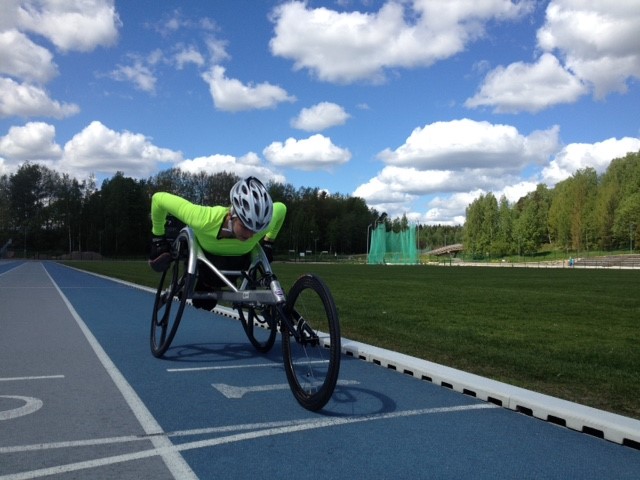 Amanda Kotaja on pyörätuolikelauksen hallitseva Maailmanmestari 2017!Päivän ohjelma:8.00	Klubitalo avaa ovensa8.30 	Aamupalapöytä katettuna9.30	Kilpailuinfo 10.00	YhteislähtöPelimuotona modifioitu Scramble neljän hengen joukkueessa: 
Kaikki neljä avaavat, miehet pelaavat tiiltä 54 ja naiset tiiltä 49. Avauksen jälkeen valitaan, kenen pallo on parhaassa paikassa ja jokainen ryhmän pelaaja jatkaa siitä paikasta toisen lyöntinsä ja pelaa tämän jälkeen väylän loppuun omalla pallolla. Ryhmän kolmen parhaan pelaajan tulokset/väylä huomioidaan lopputuloksissa. Peli pelataan pistebogeyna.
n. 14.30	Saunat ja ruokailu15.00	tai kun pelaajat ovat valmiina aloitetaan palkintojenjakoOsallistumismaksu:Yritykset: koko lähtö 4 henkilöä 300€ (sis.alv) tai 200€/ 2 henkilöäPelaajat: Alastaro Golfin pelioikeuden omaava 40€/pelaaja Ei Algon pelioikeutta; 60€/pelaajaTervetuloa tekemään hyvää ja tukemaan pyörätuolikelaaja Amanda Kotajaa!
